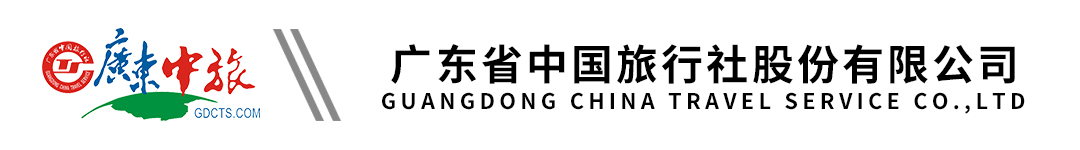 【心享狮城】 新加坡一地5天4晚品质美食半自助游|广州直飞|正点航班行程单行程安排费用说明其他说明产品编号SA1678871324VV出发地广州市目的地新加坡行程天数5去程交通飞机返程交通飞机参考航班去程：广州-新加坡  SQ851 1330-1750去程：广州-新加坡  SQ851 1330-1750去程：广州-新加坡  SQ851 1330-1750去程：广州-新加坡  SQ851 1330-1750去程：广州-新加坡  SQ851 1330-1750产品亮点1、全程入住新加坡当地豪华酒店；1、全程入住新加坡当地豪华酒店；1、全程入住新加坡当地豪华酒店；1、全程入住新加坡当地豪华酒店；1、全程入住新加坡当地豪华酒店；天数行程详情用餐住宿D1第一天广州▶新加坡SQ851 13:30 - 17:50早餐：X     午餐：X     晚餐：黑胡椒螃蟹   新加坡当地豪华酒店（新加坡大庄酒店/RELC国际酒店 Relc International Hotel/新加坡城东乐怡渡假村 ）D2新加坡城市观光早餐：酒店早餐     午餐：特色娘惹餐     晚餐：海南鸡饭   新加坡当地豪华酒店（新加坡大庄酒店/RELC国际酒店 Relc International Hotel/新加坡城东乐怡渡假村 ）D3新加坡·全天自由活动（不含车、餐、导）早餐：酒店早餐     午餐：X     晚餐：X   新加坡当地豪华酒店（新加坡大庄酒店/RELC国际酒店 Relc International Hotel/新加坡城东乐怡渡假村 ）D4新加坡·全天自由活动（不含车、餐、导）早餐：酒店早餐     午餐：X     晚餐：X   新加坡当地豪华酒店（新加坡大庄酒店/RELC国际酒店 Relc International Hotel/新加坡城东乐怡渡假村 ）D5新加坡▶广州SQ850 08:05 - 12:10早餐：酒店早餐     午餐：X     晚餐：X   无费用包含1、交通：广州新加坡往返经济舱机票含税，包含往返行李20KG/件/人;1、交通：广州新加坡往返经济舱机票含税，包含往返行李20KG/件/人;1、交通：广州新加坡往返经济舱机票含税，包含往返行李20KG/件/人;费用不包含1、服务小费全程共250元/人。（大小同价，出团前收齐）。1、服务小费全程共250元/人。（大小同价，出团前收齐）。1、服务小费全程共250元/人。（大小同价，出团前收齐）。预订须知此团为散拼团，与盛游国际等联合出游，敬请知悉！温馨提示1、为了保障客人人生安全，客人须全程随团旅游，确需离团自行活动者应到当团领队处办理相对应的手续。在境外旅游中有不少不法分子利用各种手段，导致客人蒙受金钱损失。我司特意提醒客人，在行程进行时，一定要跟随我司领队或当地导游出行，不要轻信不法分子甜言蜜语。若在旅途中出现上述情况，不在旅行社承担的责任范围内。签证信息1) 护照有效期必须在您计划离开该国当日起计算至少半年(6个月)或以上仍属有效的护照且有4页或以上有效签证页的中国公民因私出境护照；